COMUNICADOPROGRAMACIÓN JUEGOS DEPORTIVOS NACIONALES  ESCOLARES 2016 –ETAPA REGIONAL                              (RESOLUCIÓN VICE  MINISTERIAL N° 050-2016-MINEDU)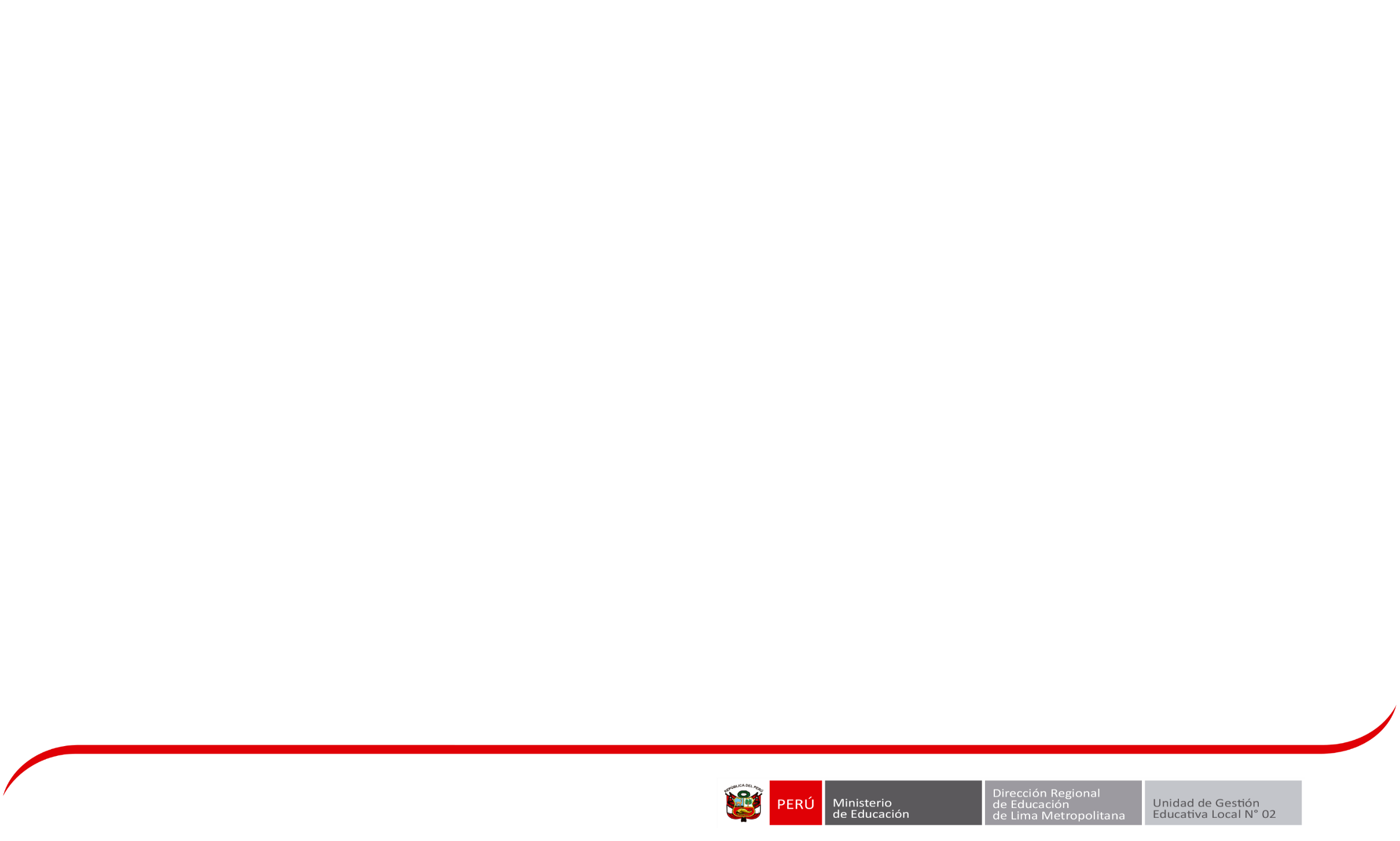 DISCIPLINALUGARDÍAHORA DE INICIOOBSERVACIONESAJEDREZAUDITORIO UGEL 1LUNES 04  DE JULIO02.00 P.M.ALTURA DEL PUENTE ATOCONGO DETRÁS DE METROAJEDREZAUDITORIO UGEL 1MARTES 05  DE JULIO 1.30 P.MALTURA DEL PUENTE ATOCONGO DETRÁS DE METRONOTA: POR ACUERDO DE LOS DELEGADOS, PODRAN PARTICIPAR EN LA PARTIDA DE JUEGO CON LA FICHA DE INSCRICPCIÓN Y LUEGO REGULARIZAR CON LA RESOLUCIÓN NO SE HARA RECLAMOS, PRIMER DIA  DOS RONDAS Y EL SEGUNDO DÍA TRES RONDAS. LLEVAR DNI ORIGINAL Y LOS DOCUMENTOS EN FOLDER.NOTA: POR ACUERDO DE LOS DELEGADOS, PODRAN PARTICIPAR EN LA PARTIDA DE JUEGO CON LA FICHA DE INSCRICPCIÓN Y LUEGO REGULARIZAR CON LA RESOLUCIÓN NO SE HARA RECLAMOS, PRIMER DIA  DOS RONDAS Y EL SEGUNDO DÍA TRES RONDAS. LLEVAR DNI ORIGINAL Y LOS DOCUMENTOS EN FOLDER.NOTA: POR ACUERDO DE LOS DELEGADOS, PODRAN PARTICIPAR EN LA PARTIDA DE JUEGO CON LA FICHA DE INSCRICPCIÓN Y LUEGO REGULARIZAR CON LA RESOLUCIÓN NO SE HARA RECLAMOS, PRIMER DIA  DOS RONDAS Y EL SEGUNDO DÍA TRES RONDAS. LLEVAR DNI ORIGINAL Y LOS DOCUMENTOS EN FOLDER.NOTA: POR ACUERDO DE LOS DELEGADOS, PODRAN PARTICIPAR EN LA PARTIDA DE JUEGO CON LA FICHA DE INSCRICPCIÓN Y LUEGO REGULARIZAR CON LA RESOLUCIÓN NO SE HARA RECLAMOS, PRIMER DIA  DOS RONDAS Y EL SEGUNDO DÍA TRES RONDAS. LLEVAR DNI ORIGINAL Y LOS DOCUMENTOS EN FOLDER.NOTA: POR ACUERDO DE LOS DELEGADOS, PODRAN PARTICIPAR EN LA PARTIDA DE JUEGO CON LA FICHA DE INSCRICPCIÓN Y LUEGO REGULARIZAR CON LA RESOLUCIÓN NO SE HARA RECLAMOS, PRIMER DIA  DOS RONDAS Y EL SEGUNDO DÍA TRES RONDAS. LLEVAR DNI ORIGINAL Y LOS DOCUMENTOS EN FOLDER.GIMNASIAVILLA DEPORTIVAMARTES 05 DE JULIO9.00 A.M.AL COSTADO DEL ESTADO DEL CALLAO “MIGUEL GRAU”JUDOVILLA DEPORTIVAMARTES 05 DE JULIO9.00 A.M.AL COSTADO DEL ESTADO DEL CALLAO “MIGUEL GRAU”KARATEVILLA DEPORTIVAMARTES 05 DE JULIO9.00 A.M.AL COSTADO DEL ESTADO DEL CALLAO “MIGUEL GRAU”NOTA:LLEVAR EL UNIFORME REGLAMENTARIO, PROTECTORES Y DOCUMENTOS REQUERIDOS EN FOLDER Y EL DNI EN ORIGINALNOTA:LLEVAR EL UNIFORME REGLAMENTARIO, PROTECTORES Y DOCUMENTOS REQUERIDOS EN FOLDER Y EL DNI EN ORIGINALNOTA:LLEVAR EL UNIFORME REGLAMENTARIO, PROTECTORES Y DOCUMENTOS REQUERIDOS EN FOLDER Y EL DNI EN ORIGINALNOTA:LLEVAR EL UNIFORME REGLAMENTARIO, PROTECTORES Y DOCUMENTOS REQUERIDOS EN FOLDER Y EL DNI EN ORIGINALNOTA:LLEVAR EL UNIFORME REGLAMENTARIO, PROTECTORES Y DOCUMENTOS REQUERIDOS EN FOLDER Y EL DNI EN ORIGINALTENIS DE CAMPOCAMPO DE MARTEMIERCOLES 06 DE JULIO9.00 A.M.AV. SALAVERRY  FRENTE AL MINISTERIO DE TRABAJOTENIS DE CAMPOCAMPO DE MARTEJUEVES 07 DE JULIO9.00 A.M.AV. SALAVERRY  FRENTE AL MINISTERIO DE TRABAJONOTA: LLEVAR RAQUETAS  Y EL TUBO DE TRES PELOTAS (AMARILLAS) Y VESTIMENTA DEPORTIVA QUE IDENTIFIQUE LA INSTITUCIÓN EDUCATIVANOTA: LLEVAR RAQUETAS  Y EL TUBO DE TRES PELOTAS (AMARILLAS) Y VESTIMENTA DEPORTIVA QUE IDENTIFIQUE LA INSTITUCIÓN EDUCATIVANOTA: LLEVAR RAQUETAS  Y EL TUBO DE TRES PELOTAS (AMARILLAS) Y VESTIMENTA DEPORTIVA QUE IDENTIFIQUE LA INSTITUCIÓN EDUCATIVANOTA: LLEVAR RAQUETAS  Y EL TUBO DE TRES PELOTAS (AMARILLAS) Y VESTIMENTA DEPORTIVA QUE IDENTIFIQUE LA INSTITUCIÓN EDUCATIVANOTA: LLEVAR RAQUETAS  Y EL TUBO DE TRES PELOTAS (AMARILLAS) Y VESTIMENTA DEPORTIVA QUE IDENTIFIQUE LA INSTITUCIÓN EDUCATIVA